University of Colorado at BoulderUndergraduate Certificate in Care, Health, & Resilience Internship Socu 4932Or Undergraduate Certificate in Social Innovation Internship  Socy 4933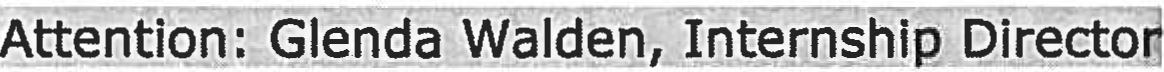 Application for Internship in Care, Health, and Resilience or Social InnovationPrerequisites: Must have junior or senior standing, accepted into the certificate program, and have a minimum cumulative grade point average of 2.0 overall.  It is highly recommended that you complete at least one of the following core courses in your Certificate Program: SOCY 1022, SOCY 2080, SOCY 3045, SOCY 3052, SOCY 4052, SOCY 4062, SOCY 4063 OR SOCY 4160Please complete this form and submit it  by email to Glenda Walden (Glenda.Walden@Colorado.edu) or to Glenda’s mailbox in the Sociology Department in Ketchum195 or Glenda’s office Ketchum 171Application  Due Dates*:August 1 for Fall semester internshipDecember 1 for Spring semester internshipMay 1 for Summer term internship***internships may be located in Colorado or other location, including remote work, as academic work may be completed online.  **Summer session internships run throughout the summer rather than specific sessions and are housed in Continuing Education’s office of Individualized Instruction for maximum flexibility and affordability.Student Name 	_									_	 Student ID Number 									_Email Address 								          	 Semester/yr of internship (ex: fall 2021) 					_Class status during the semester you wish to be in the internship program (please circle)Junior/3rd YearSenior/4th YearSenior/5th YearGrade Point Average	(GPA)  Overall:	 		Which Certificate Program’s requirements will this course fulfill?  						For three units (required for certificate) you must complete 90 hours of work at your internship site over the course of the semester.  In spring or fall semesters this averages to about 6 hours a week for 15 weeks.  Over the summer it can be completed in as little as three weeks or spread over 11 weeks.Please list sociology and certificate courses you will have completed by the time you plan to begin internship program:Course Number		Course Name				Professor		Grade  attainedInternship InformationIf you know where you would like to do your internship:Where do you plan to do your internship?     									 By what date have you or will you contact the agency?     							Has your request been approved?    										What will you do for your internship?If you do not know where you would like to do your internship: What field or organizations are most relevant to your career and/or personal interests?What steps have you taken to determine areas of interest, availability, etc?What work or volunteer experiences do you have that might be relevant to an internship experience?University of Colorado at BoulderCollege of Arts and Sciences and Department of SociologyCredit Internship GuidelinesThis application must be completed, signed and returned to the department awarding the academic credit in order for the internship to be sponsored by the University of Colorado at Boulder.  In addition, completion of an internship contract agreement is also necessary to ensure a high quality experience and satisfaction among all parties. All internships for credit in the College of Arts and Sciences have prerequisites that students must meet before they are eligible to apply. For this course those are being junior or senior standing with a minimum GPA of 2.0.All internships require a faculty sponsor. For this certificate internship this will be the Sociology Department internship coordinator, Glenda Walden.All internships must provide work experience clearly related to your academic and professional goals, support the certificate learning objectives, and build upon your prior course work. Internships for credit must include an academic component which involves reflection and analysis with regard to how the concepts the student has learned in other courses in the field of care, health, and resilience apply to the experiential nature of the internship. This will include class or other meeting/instructor contact time readings, a resume revamp, and writing assignments.Make sure that you read the responsibilities at the end of the Credit Internship Contract and print everything out. Keep a copy of your completed contract for your records and make a copy for your supervisorTo receive credit, all internships must have PRIOR approval. No retroactive credit is available for internships already started or completed. Internships for this certificate must meet the criteria for a 3 unit class. Determination of whether the credit hours are commensurate with academic work should be made by the instructor in consultation with the department's associate chair or internship coordinator, who must be at least a rostered   instructor. Students must work a minimum of 40 hours for each hour of academic credit. This translates for first semester credit-90 hours (6 hrs/week) on site, 10 hours of classroom or instructor contact time, and 20 hours of reading and writing assignments. A minimum of 3 units is required for the course.On-campus internships should serve the same purposes and adhere to the same standards as off­ campus internships. To ensure that there is no conflict of interest, on-campus internships should be sponsored by a faculty member who is different from the faculty member who is supervising the student's internship work.Internship credits from other institutions do not transfer into the College of Arts and Sciences.Departments can, at their discretion, sponsor an internship for a student who is not a major in their discipline. Departments can choose whether to use their established course number for an internship (and waive particular requirements if necessary) or to consult with the Curriculum Office as to the designation of course number.Only after all approving signatures have been obtained and the internship coordinator has a copy of the approved contract will you be enrolled in the course by the coordinator from the sponsoring department.Once we have a copy of the approved application, you will be registered for the specific course number given by your department for credit internships. You will pay tuition for the Internship according to the number of credit hours you are seeking by the internship coordinator. See tuition rates in the UCB catalog or contact the Bursar's Office.Check your department's internship grading policy; methods of grading internships may vary. For this course, please see course syllabus for the semester in which you are enrolled.The Sociology department, in accordance with Arts and Sciences Internship guidelines, allows for paid internships that meet professional and academic standards, goals, and interests.SOCY 1022Ethics & Social Issues in U.S. Health & MedicineSOCY 2080Sociology of the Helping Professions SOCY 3045Sociology of Death & DyingSOCY 3052Medical Sociology SOCY 4052Social Inequalities in Health SOCY 4062Suffering & Care in SocietySOCY 4063Risk & Resilience in Society SOCY 4160Social Innovation